All.1 Dichiarazione sostitutiva Al Dirigente Scolastico del Convitto Nazionale C. Alberto – NovaraDICHIARAZIONE SOSTITUTIVA DI CERTIFICAZIONEArtt. 75 e 76 del Testo Unico sulla documentazione amministrativa art. 46 del D.P.R. 445/2000Il sottoscritto	, consapevole che le dichiarazioni mendaci, la falsità negli atti e l’uso di atti falsi, nei casi previsti dalla legge, sono puniti dal codice penale e dalle leggi speciali in materia (Artt. 75 e 76  del Testo Unico  sulla documentazione  amministrativa, art.  46 del  D.P.R. 445/2000) e che questa Amministrazione effettuerà controlli, anche a campione, sulle dichiarazioni rese dai candidatiD I C H I A R Adi possedere la seguente cittadinanza	;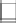 di essere in godimento dei diritti civili e politici nello Stato di appartenenza;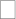 di non avere riportato condanne penali e non avere procedimenti penali in corso nello Stato di appartenenza e in Italia;di non essere incorso in sanzioni disciplinari superiori alla censura;di essere iscritto alla seguente Cassa di Previdenza (dichiarazione richiesta solo ai lavoratori autonomi, in possesso di Partita IVA):______________con sede in _____________________ Via  	di essere in regola con i versamenti contributivi (dichiarazione richiesta solo ai lavoratori autonomi, in possesso di Partita IVA). A tal proposito sono a conoscenza del fatto che l’I.C. “G. Ferrari” provvederà direttamente a richiedere il D.U.R.C. all’Ente di Previdenza sia al momento della stipula del contratto che al momento del pagamento della relativa fattura (riferimento D.L. 185 del 29.11.2008).Di essere in possesso dei seguenti titoli di studio:Titolo di studio: Laurea in……………………………………………………………………………………………………………………………………………Conseguita presso l’Università di ……………………………………………………….Anno di conseguimento ….................................Votazione…………………………..Titolo di studio: Laurea in……………………………………………………………………………………………………………………………………………Conseguita presso l’Università di ……………………………………………………….Anno di conseguimento ….................................Votazione…………………………..Titolo di studio: Diploma …………………………………………………………………………………………………………………………………………….Conseguito presso …………………………………………………………………………..…Anno di conseguimento…………………………………. Votazione…………………Titolo di Abilitazione ………………………………………………………………………………………………………………………………………………..Conseguito presso	…………………………..Anno di conseguimento…………………………………Titolo di Specializzazione/Master/…………………………………………………………………...…………………………………………………………Conseguito presso	……………….Anno di conseguimento…………………………………Altri titoli valutabili da tabella__________________________________________________________________________________________________________________________________________________________________________________________________________________________________________________________________C H I E D E di partecipare alla selezione perEsperto per il modulo :10.1.1A  - interventi per il successo scolastico degli studentiModuli Non uno / una di menoAzione 1Azione 2Azione 3Cresci con lo sportTutor per il moduloCompilare la tabella□ l'insussistenza di situazioni anche potenziali, di conflitto di interesse, ai sensi della normativa vigente, con l'Amministrazione;□ di non presentare altre cause di incompatibilità a svolgere prestazioni di consulenza nell'interesse della Amministrazione;□ di aver preso piena cognizione del DPR16aprile 2013,n.62 (Regolamento recante codice dì comportamento dei dipendenti pubblici) e delle norme in esso contenute. La presente dichiarazione è resa ai sensi e per gli effetti dell’art.53 , comma14,deld.lgs.165/2001.DATA 			FIRMA ______________________________PROGETTI PON INDIRE – MIURInformazioni sul trattamento dei dati personali ai sensi dell’art. 13 del Regolamento UE 2016/679 (GDPR)Titolare del trattamento Il Titolare del trattamento è il Convitto Nazionale “C. Alberto” C.F.: 80001610031, Baluardo Partigiani, 6, 28100 Novara (No), telefono: 0321 1890965, e-mail: novc010008@istruzione.it, PEC: novc010008@pec.istruzione.itInteressato“Interessato” è la persona della quale vengono trattati i dati personali: con la presente informativa con il termine “interessati” si intendono tutti gli Utenti che, a vario titolo, partecipano alle attività dei Progetti PON.Responsabile protezione dati (DPO/RPD)Il DPO dell’Istituto scolastico è l’avv. Martina Marchetti reperibile ai seguenti contatti: tel. 371.4323752, e-mail: marchetti@avvocatomartinamarchetti.it, pec: avvmartinamarchetti@pec.ordineavvocatinovara.itFinalità del trattamento dei dati personaliIl PON è il “Programma Operativo Nazionale” finanziato dalla Commissione europea per favorire la parità economica e sociale di tutte le regioni dell’Unione Europea. Tale Programma si compone di Progetti la cui descrizione è disponibile sul sito istituzionale del Titolare.I dati personali comuni e particolari dei soggetti Interessati ai Progetti (dati anagrafici, di contatto, indirizzi posta elettronica, codice fiscale, scuola di appartenenza, documenti fiscali, certificazioni) verranno trattati dal Titolare del trattamento al solo fine di raccogliere le domande di adesione degli Interessati e di gestire tutto il procedimento amministrativo necessario a convalidare la partecipazione dei medesimi alle attività del Progetto PON.Condizioni di liceità del trattamento (basi giuridiche) Il trattamento dei dati personali di cui al punto 4) è legittimo in quanto necessario per:l’esecuzione di un compito di interesse pubblico, in particolare “istruzione e formazione in ambito scolastico, professionale, superiore” (artt. 6, lett. e) GDPR e art. 2 sexies d.lgs. 196/2003 e s.m.i.);L’adempimento di un obbligo legale al quale è soggetto il Titolare in materia di gestione dei fondi strutturali europei (Regolamento (UE) n. 1304/2013 del Parlamento europeo e del Consiglio, del 17 dicembre 2013, relativo al Fondo sociale europeo), nonché in materia di trasparenza amministrativa (d.lgs. 14 marzo 2013, n. 33);Il consenso al trattamento dei propri dati personali (raccolto mediante apposito modulo), ai sensi dell’art. 6 lett. a) e art. 9 lett. a) del GDPR; la raccolta del consenso è obbligatoria in quanto necessaria per concludere la procedura telematica di adesione ai Progetti PON. Destinatari I dati personali degli Interessati saranno comunicati al MIUR tramite la piattaforma on line GPU gestita dall’Ente INDIRE (http://pon20142020.indire.it/portale/acquisizione-del-consensoal-trattamento-dei-dati-degli-studenti/)Al termine di ogni bando, l’Istituto provvederà a pubblicare on line, nella propria sezione albo pretorio e amministrazione trasparente i risultati della procedura relativa ai fondi strutturali europei.I dati di cui al punto 4) saranno trattati da personale dipendente dell’Istituto previamente istruito ed autorizzato a svolgere l’attività di trattamento in oggetto mediante lettera di incarico ex art. 29 GDPR. I dati potranno essere comunicati a soggetti esterni nominati Responsabili del trattamento ai sensi dell’art. 28 GDPR.Durante tali attività di trattamento, il MIUR assume il ruolo di Titolare autonomo del trattamento ai sensi dell’art. 4, GDPR mentre INDIRE è Responsabile del trattamento ex art. 28 GDPR (al riguardo, si vedano i seguenti ink http://pon20142020.indire.it/portale/acquisizione-del-consenso-al-trattamento-dei-dati-deglistudenti/ http://pon20142020.indire.it/classes/common/ELENCO_DATI_PRIVACY.pdf) L’ente INDIRE è chiamato a sviluppare e gestire la piattaforma on line GPU per la gestione delle azioni del PON, per progettare e redigere rapporti, per monitorare e gestire le indagini di ricerca, e supportare i beneficiari e i destinatari nella partecipazione ai Progetti.Trasferimento dei dati personaliI dati personali sono archiviati su server ubicati all’interno dell’Unione Europea. Qualora si utilizzino servizi che prevedono la conservazione dei dati personali all’interno di server ubicati fuori dall’Unione Europea, il Titolare assicura sin d’ora che tale trasferimento avverrà nel pieno rispetto e in conformità alle disposizioni di legge applicabili e, ove necessario, previa stipula delle clausole contrattuali standard previste dalla Commissione Europea, così come previsto dagli art. 44 e ss. del GDPR.Periodo di conservazioneI dati personali vengono conservati per il periodo necessario al soddisfacimento delle finalità di cui al punto 4). Molti dati personali vengono conservati per un periodo di tempo illimitato, così come previsto dalla legge.  Altri dati personali sono invece soggetti a termini di cancellazione che possono essere consultati sul sito del Ministero della Cultura (https://www.beniculturali.it/), accedendo alla sezione “Direzione Generale degli Archivi” ove è disponibile il documento “Piano di conservazione e scarto per gli archivi delle Istituzioni scolastiche (massimario)” (http://www.archivi.beniculturali.it/index.php/strumenti/piani-di-conservazione-e-massimari-di-scarto) e le “linee guida per gli archivi delle istituzioni scolastiche” (http://www.archivi.beniculturali.it/index.php/cosa-facciamo/progetti-di-tutela/progetti-conclusi/item/556-archivi-delle-scuole).Conferimento dei datiIl conferimento dei dati personali costituisce requisito obbligatorio per la partecipazione ai Progetti.Diritti degli interessatiGli interessati possono esercitare i propri diritti di accesso, rettifica, cancellazione, limitazione, portabilità e opposizione al trattamento dei propri dati personali (artt. 15 e ss. GDPR). I diritti possono essere esercitati mediante la compilazione del “modulo di esercizio dei diritti”, disponibile sul sito.  Inoltre, l’interessato può proporre reclamo al Garante della Privacy (https://www.garanteprivacy.it/modulistica-e-servizi-online/reclamo).TITOLIPUNTEGGIO MASSIMOPUNTI PER TITOLOPUNTEGGIO CHE SI ATTRIBUISCE IL  CANDIDATO[  ]  Diploma di scuola secondaria di secondo grado:[  ]  Diploma di laure magistrale o vecchio ordinamentoTitolo di accesso TUTORTitolo di accesso ESPERTOTitolo di accesso TUTORTitolo di accesso ESPERTOTitolo di accesso TUTORTitolo di accesso ESPERTOLaurea vecchio ordinamento o secondo livello specialistico secondo l’indirizzo specificato nei moduli. Fino a 100/110In aggiunta al titolo di accessoSi valuta un solo titoloPunti 5Da 101/110 a 105/110Punti 10Da 106 a 110/110Punti 15+ LodePunti 2 in aggiunta ai precedentiCorsi di specializzazione e/o formazione attinenti la didattica (scuole di specializzazione, master, corsi post laurea) Per ogni corso di durata non inferiore ad un anno TUTOR3 (max punti 6)Formazione specifica nell’ambito dell’insegnamento di italiano L2per ogni corso di durata non inferiore ad 1 anno ESPERTO3 (max punti 6)Per ogni esperienza di docenza nel settore di pertinenza nelle scuole pubbliche /private TUTOR2 (max punti 12)Esperienze di docenza nel settore di pertinenza in qualità di esperto/formatore (Tutoring-progettazione-valutazione) TUTOR3 (max punti)Per ogni esperienza di docenza in corso italiano L2 ESPERTO3 (max punti 15)Attestati per corso di aggiornamento Italiano L2 ESPERTOAttestati per corso di aggiornamento Italiano L2 ESPERTO2 (max punti 12)Certificazione di esaminatori della prova orale CELI / DITALS / CEDILS ESPERTOCertificazione di esaminatori della prova orale CELI / DITALS / CEDILS ESPERTO1 (max punti 3)Certificazione Competenze Informatiche TUTORCertificazione Competenze Informatiche TUTOR3 (max 3 punti)Esperienze in progetti PON FSE – FESR- POC TUTOR ed ESPERTOEsperienze in progetti PON FSE – FESR- POC TUTOR ed ESPERTO1 (max 5 punti)Punteggio TotalePunteggio Totale